7 октября 2021 годаПрограмма семинара для заказчиков и специалистов контрактной системы на тему: «Закупки по Закону о контрактной системе № 44-ФЗ. Новые правила проведения закупок с 1 января 2022 года. 
Национальный режим в системе государственных закупок»Время проведения: с 10.00 до 16.30 часов местного времени.Ссылка для регистрации: https://univer.sberbank-ast.ru/mkc-sber/s/6uquvK .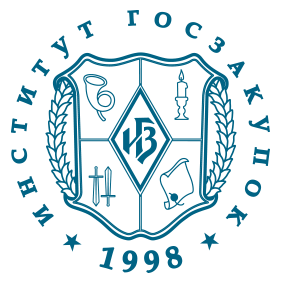 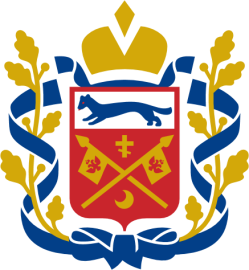 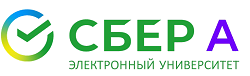 Время (местное +2 мск)Тема выступленияПроводит занятие (выступает)10.00-10.10Приветственное слово – Гончаров Денис Викторович, министр экономического развития, инвестиций, туризма и внешних связей Оренбургской области.Приветственное слово – Гончаров Денис Викторович, министр экономического развития, инвестиций, туризма и внешних связей Оренбургской области.10.00-11.20Основные изменения в законодательстве о контрактной системе с 1 января 2022 года.ЕВСТАШЕНКОВ Александр Николаевич, руководитель Экспертного центра Института госзакупок
11.20-11.30ПерерывЕВСТАШЕНКОВ Александр Николаевич, руководитель Экспертного центра Института госзакупок
11.30-13.00Основные изменения в законодательстве о контрактной системе с 1 января 2022 года.ЕВСТАШЕНКОВ Александр Николаевич, руководитель Экспертного центра Института госзакупок
13.00-14.00ОбедОбед14.00-16.00Национальный режим в системе государственных закупок в 2021-2022 гг.ЕВСТАШЕНКОВ Александр Николаевич, руководитель Экспертного центра Института госзакупок16.00-16.30«Круглый стол»: ответы на вопросы. ЕВСТАШЕНКОВ Александр Николаевич, руководитель Экспертного центра Института госзакупок